Vammaisten naisten valtakunnallinen yhdistys – Rusetti ryToimintasuunnitelma 2024Hyväksytty hallituksessa 24.10.2023Esitykseksi syyskokoukselle 26.11.2023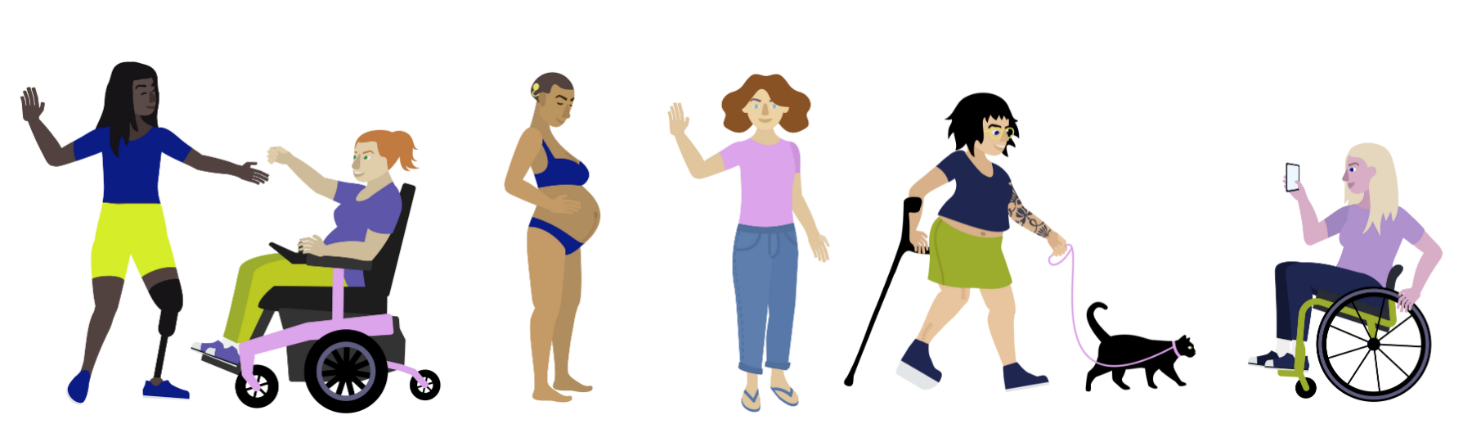 JohdantoVammaisten naisten valtakunnallinen yhdistys – Rusetti ry edistää tytöiksi ja naisiksi identifioituvien vammaisten henkilöiden hyvinvointia, unelmien toteuttamista ja voimaantumista. Osallistumme yhteiskunnalliseen keskusteluun kansallisesti ja kansainvälisesti. Rusetin visiona on se, että voimaantuneet vammaiset tytöt ja naiset toteuttavat omia oikeuksiaan ja unelmiaan yhdenvertaisessa ja esteettömässä Suomessa.Rusetti ry on Invalidiliitto ry:n, Naisjärjestöjen Keskusliitto ry:n (NJKL), Vammaisjärjestöjen naisverkoston, Suomen Paralympiakomitea ry:n ja Kansalaisareena ry:n jäsen.Toimintaympäristö ja -edellytyksetRusetti ry aloittaa kahdeksannen toimintavuotensa Suomen ainoana naiserityisenä vammaisyhdistyksenä. Yhdistys on tunnettu ja arvostettu. Rusetti antaa lausuntoja lakiluonnoksiin ja sen edustajia pyydetään käyttämään puheenvuoroja mm. tasa-arvoon liittyvissä seminaareissa ja tilaisuuksissa. Yhdistys on integroitunut hyvin valtavirran naisliikkeeseen. Rusetti toimii tunnettavuutensa ja näkyvyytensä lisäämiseksi vammaisten tyttöjen ja naisten keskuudessa.Naiset kohtaavat paljon väkivaltaa ja sukupuoleen perustuvaa vihapuhetta. Erityisen alttiita seksistiselle vihapuheelle ovat nuoret naiset. Väkivalta, häirintä ja vihapuhe linkittyvät laajasti pyrkimyksiin kaventaa ja kontrolloida naisten asemaa globaalisti. Vammaisilla naisilla on moninkertainen riski joutua syrjinnän kohteeksi sekä vamman että sukupuolen perusteella vammattomiin naisiin verrattuna.Samoin vammaisilla naisilla on myös moninkertainen riski tulla raiskatuksi, pahoinpidellyksi sekä joutua sopimattoman ja seksuaalisesti värittyneen koskettelun uhriksi. Valtioneuvoston selvitys- ja tutkimustoiminnan julkaisusarjaan 2022:24 on koottu kaikki viimeaikaiset tutkimukset, jotka liittyvät vammaisten henkilöiden kokemaan väkivaltaan. Terveyden ja hyvinvoinnin laitoksen tutkimusten mukaan mm. toimintarajoitteisia henkilöitä on häiritty loukkaavilla sanoilla ja teoilla. Heitä on uhattu kasvokkain, puhelimitse tai internetin välityksellä vahingoittaa fyysisesti tai estää liikkumasta.Taantumukselliset voimat (anti-gender-liike) nostavat päätään Euroopassa. Gender- ideologialla tarkoitetaan antifeminististä, disinformaatiokampanjoinnin käsitettä. Anti-gender-liike pitää länsimaisina perusarvoina mm. heteroseksuaalista avioliittoa, perinteisiksi kutsuttua perhemallia, hierarkkista ja kaksinapaista sukupuolijärjestelmää sekä konservatiivista käsitystä naisten lisääntymisoikeuksista ja naisten asemasta yhteiskunnassa.Rusetin strategia: KokoNainen elämä 2023–2026 Toiminnan painopisteet toteuttavat visiota ja vuosille 2023–2026 laadittua strategiaa. Painopisteet uudessa strategiassa ohjaavat Rusettia olemaan vahva naiserityinen voimaannuttaja, rohkea yhteiskunnallinen vaikuttaja ja vetovoimainen ylisukupolvinen yhteisö. Vuonna 2024 uuden strategian painopisteitä jalkautetaan ja ne tukevat kaiken yhdistystoiminnan toteuttamista.Vammaisella naisella on oltava mahdollisuudet käyttää omia oikeuksiaan ja toteuttaa omia unelmiaan elämänkaaren eri vaiheissa. Kannustamme jäseniämme iloiseen, aktiiviseen ja yhdenvertaiseen naisen elämään. Rusetti haluaa edistää jäsentensä omien oikeuksien tiedostamista ja voimaantumista. Toiminnallamme annamme vertaistukea voimaantumiseen ja oman elämän haltuunottoon eli vastuullistumiseen. Toimimme naiserityisenä voimaannuttajana muun muassa järjestämällä johtajuuskoulutusta, mentorointia, vammaisten äitien tukea ja itsepuolustuskoulutusta.Rusetti vaikuttaa yhteiskunnassa vallitseviin naiskäsityksiin ja nostaa esille sen, että vammaiset tytöt ja naiset ovat myös tyttöjä ja naisia eivätkä vain vammaisia henkilöitä. Vammaisille naisille tarjottujen palvelujen tulee olla esteettömiä ja saavutettavia eri ikäkausina ja eri elämäntilanteissa. Asianmukaiset palvelut helpottavat elämää vamman kanssa sekä mahdollistavat sen, että vammaiset naiset voivat olla osallisina yhteiskunnassa yhtä hyvin kuin samankaltaisessa elämäntilanteessa olevat, samaan ikäryhmään kuuluvat vammattomat naiset. Rusetti on rohkea yhteiskunnallinen vaikuttaja ja tekee mm. lausuntoja ajankohtaisista lakimuutoksista, nostaa keskusteluun havaitsemiaan epäkohtia ja vaikuttaa vammaisiin naisiin kohdistuvaan syrjintään.Rusetti on kaikkien vammaisten tyttöjen ja naisten oma yhteisö, jossa hyödynnetään ylisukupolvista toimintaa ja tuetaan eri ikäisiä yhteisön jäseniä. Haluamme olla yhteisö, jossa eri-ikäiset vammaiset naiset oppivat toinen toisiltaan. Tätä Rusetti toteuttaa järjestämällä yhteisöllistä toimintaa nettitreffien, kasvokkaisen liikuntatapahtuman ja teemallisten iltakoulujen muodossa.ToimintaedellytyksetYhdistyksen tulot koostuvat jäsenmaksuista ja ulkopuolisista avustuksista.Suurin osa yhdistyksen tämänhetkisistä tuloista tulee STEA avustuksena, jolle on haettu jatkoa vuodelle 2024. Avustuksen turvin yhdistyksellä toimii kaksi kokoaikaista työntekijää ja yhdistyksellä on toimitilat. Mikäli yhdistys ei saa haettua avustusta, tullaan toimintasuunnitelma sopeuttamaan yhdistyksen muuhun rahoitukseen vuoden alussa. Alustava avustuspäätös tulee joulukuussa 2023.Yhdistyksen tyttöjen ja nuorten naisten toimintaa rahoittaa Kalevala Koru Oy. Tämän rahoituksen turvin Vammaiset tytöt -medialla toimii osa-aikainen tuottaja. Rahoituksen jatkuvuudesta käydään vuosittaiset keskustelut ja arvioinnit yrityksen kanssa.VaikuttamistoimintaRusetti toimii laajasti yhteistyössä eri järjestöjen ja verkostojen kanssa. Yhdistys katsoo, että vammaisten tyttöjen ja naisten oikeudet tulee valtavirtaistaa eli ottaa järjestelmällisesti huomioon kansallisissa suunnitelmissa ja strategioissa. Rusetti edistää vammaisten tyttöjen ja naisten palvelujen yhdenvertaista saatavuutta. Rusetin yhtenä vaikuttamistoiminnan työkaluna tulee toimimaan vammaisnaispoliittinen ohjelma, joka on tarkoitus saada valmiiksi vuoden 2024 aikana. Vuonna 2024 Rusetti seuraa tarkasti naiserityisessä terveydenhoidossa tapahtuvaan vammaisten syrjintään ja ilmoittaa havainnoistaan. Rusetti edistää palveluiden esteettömyyttä ja yhdenvertaisuutta.  Joukkoseulontoihin, kuten mammografian ja papa-kokeeseen, tulee kutsua jokainen niitä tarvitseva, mutta vammaiset naiset kohtaavat seulonnoissa syrjintää. Esimerkiksi jos mammografialaitetta ei voida vamman vuoksi käyttää, asiakkaan tulisi automaattisesti saada tilalle ultraäänitutkimus. Gynekologiset tutkimuspöydät ovat hankalia eivätkä tarkastusta tekevät henkilöt aina pysty auttamaan pöydälle siirtymistä. Tutkimustilanteita pitää kehittää niin, että vammaiset naiset saavat tarvitsemansa avun, että tutkimus voidaan tehdä.Valtioneuvoston asetus 338/2011 velvoittaa hyvinvointialueet tarjoamaan kaikille perheille suunnitelmalliset ja tasoltaan yhtenäiset äitiys- ja lastenneuvolapalvelut. Kuitenkaan äitiys- ja terveydenhuollon ammattilaisilla ei ole ollut riittävästi tietoa vammaisten äitien tarpeista. VEERA-hankkeessa vuonna 2022 tuotettu Sivuvaunu-opas on tarkoitettu Terveyden ja hyvinvointilaitoksen julkaiseman Meille tulee vauva -oppaan täydennysosaksi ja täyttämään vammaisiä äitejä koskevaa tiedon tarvetta. Vuonna 2024 oppaan tietojen ja Rusetin vertaisäititoiminnan jalkauttamista jatketaan mm. järjestämällä koulutuksia alan ammattilaisille ja opiskelijoille. Tavoittelemme sitä, että Meille tulee vauva -oppaan uusiin painoksiin lisättäisiin tieto Sivuvaunu -oppaasta.Monet vammaiset tytöt ja naiset eivät riittävästi osaa kertoa heihin kohdistuvasta väkivallasta, tunne oikeuksiaan eivätkä tiedä heille kuuluvista tukipalveluista (turvakodit, auttava puhelin, poliisin apu yms.). Myös turvakodit ja sellaiset hätäpuhelimet, joiden käyttö ei ole saavutettavaa, estävät palveluiden käytön mm. kuuroilta, kuurosokeilta sekä liikunta- että näkövammaisilta naisilta. Vammaisuuteen liittyvät tiedot eivät ole salassa pidettävää tietoa. Ilman tilastoja emme koskaan saa tietoa vammaisiin tyttöihin ja naisiin kohdistuvasta väkivallasta. Rusetti edellyttää ja edistää sitä, että vammaisuus on kirjattava turvakotien ja poliisiviranomaisten tilastoihin.EdustuksetInvalidiliiton liittovaltuustossa 2022–2025 Rusetin edustajana on Anna-Stina Lindén. Naisjärjestöjen Keskusliiton hallituksen jäsen vuosina 2022–2024 on Jaana Tiiri. Vammaisjärjestöjen naisverkostossa Rusettia edustavat Jaana Tiiri, Pirkko Mahlamäki ja Satu Järvinen.Yhdistyksen toimintaYlisukupolvinen yhteisöRusetista tulee vammaisten tyttöjen ja naisten oma yhteisö, josta kaikki osallisiksi tulleet hyötyvät. Yhteisö toimii ylisukupolvisella periaatteella, jossa eri-ikäiset vammaiset tytöt ja naiset oppivat ja saavat tukea toinen toisiltaan elämän eri vaiheissa. Rusetti on tukea tarjoava koti yhteisöstä nouseville tarpeille ja toiveille toiminnasta: vammaiset tytöt ja naiset voivat kääntyä Rusetin puoleen halutessaan järjestää esim. ryhmätoimintaa, vertaiskeskusteluita, somekampanjointia jne.Rusetissa toteutetaan yhteisöllistä vertaistoimintaa sekä kasvotusten, että digitaalisia ympäristöjä hyödyntäen. Vuonna 2024 järjestetään kuukausittain yhteisöllisiä nettitreffejä (10 kertaa), joiden keskusteluteemat tulevat vammaisilta naisilta. Näiden lisäksi järjestetään 4 tiedollista iltakoulua vammaisille naisille ajankohtaisista yhteiskunnallisista teemoista. Myös hyvää palautetta saanut yhteistyö Naistenkartanon kanssa jatkuu, ja vuonna 2024 järjestetään jälleen mini-NOVAT-ryhmä. Rusetin vapaaehtoiset ylläpitävät myös erilaisia vertaisryhmiä, kuten hyväikäisten vammaisten naisten keskusteluryhmiä sekä verkossa että ympäri Suomen. Lisäksi Rusetin virtuaalisen käsityökerhon toiminta jatkuu.Vuonna 2024 järjestetään myös kasvokkainen tapahtuma, joka keskittyy liikunnan ja hyvinvoinnin teemoihin. Tapahtumassa vammaisten naisten yhteisö kokoontuu ylisukupolvisesti muun muassa twerkkauksen ja muun tanssin ääreen!Tukea vammaisille äideille ja lapsettomuudesta kipuilevilleRusetti ylläpitää VEERA-hankkeessa koulutetuista 8 vammaisesta äidistä koostuvaa vertaisäitiverkostoa. Vertaisäititoiminnassa vammaiset naiset, jotka pohtivat perhesuunnitteluun liittyviä kysymyksiä tai ovat jo äitejä, saavat tuekseen koulutetun vertaisäidin. Vertaisäititoiminnassa saadaan vertaistukea, tietoa ja taitoja vammaisille naisille erityisiin kysymyksiin ja haasteisiin, joita palvelujärjestelmä ei vielä tunnista. Vertaisäitejä tuetaan tukihenkilöinä säännöllisillä tapaamisilla Rusetin työntekijöiden kanssa. 2024 aloitetaan yhteistyö CP-liiton kanssa vertaisäititoiminnan laajentamiseksi.Lapsettomuudesta kipuilevia vammaisia naisia tuetaan yhteisöllisellä ryhmätoiminnalla, 6 kertaa. Lapsettomuus koskee monia vammaisia naisia ja vammaisuus luo erityispiirteitä lapsettomuuden kokemukseen. Ryhmätoiminnassa naiset saavat ylisukupolvista vertaistukea elämän jatkumiseen lapsettomuuden kanssa.2024 järjestetään seminaari vammaisten naisten äitiydestä vammaisille naisille ja ammattilaisille. Seminaarissa jaetaan tietotaitoa vammaisten naisten äitiydestä ja tuodaan yhteen vertaisäitien kokemusosaamista ja äitiys- ja lastenneuvolapalveluiden osaamista.Johtajuuskoulutusta ja mentorointiaRusetti jatkaa vammaisten naisten mentorointiverkoston pilotointia, kehittämistä ja ylläpitämistä. VEERA-hankkeessa on koulutettu 5 vammaista naista mentoreiksi. He ovat kokeneita, johtajina toimineita ja kiinnostuneita kehittämään omaa johtajuuttaan mentorina toimien. Rusetin mentorointimallissa vammaiset naiset, jotka haluavat edetä johtajuuspolullaan hakevat mentoriohjelmaan. Kun heidät on yhdistetty Rusetin kouluttamaan mentoriin, alkaa 9 kuukautta kestävä mentorointisuhde, joka pitää sisällään kuukausittaiset tapaamiset. Prosessin alussa ja lopussa mitataan mentorointisuhteen tuloksellisuutta. Vuonna 2024 alkuvuodesta koulutetaan Rusetille 5 uutta mentoria. Kurssilla vammaiset naiset saavat koulutusta johtajuutensa tueksi sekä tietoa, taitoja ja työkaluja mentorina toimimiseen ja vertaistukea jo mentoreina toimivilta vammaisilta naisilta. Uusia mentorointisuhteita aloitetaan alkuvuodesta ja syksyllä 2024.Työtä väkivallan ehkäisemiseksiPilotoidaan vammaisille tytöille ja naisille suunnattu itsepuolustuskurssi, jossa tarjotaan tietoa, taitoa ja toimimisvalmiuksia väkivallan, häirinnän ja kaltoinkohtelun kohtaamiseen ja niiltä puolustautumiseen. Kurssia varten tehdään yhteistyötä itsepuolustus- ja turvataitoja opettavien tahojen kanssa, joista valittu yhteistyökumppani koulutetaan vammaisten naisten kohtaaman väkivallan erityispiirteistä. Tämän yhteistyökumppanin kanssa rakennetaan vammaisille tytöille ja naisille tarkoitettu itsepuolustuskurssi, jossa itsepuolustusta ja turvataitoja opetellaan ottaen huomioon väkivallan monet eri muodot. Syksyllä 2024 toteutetaan pilotti itsepuolustuskurssista.Vuonna 2024 järjestetään myös seminaari vammaisten naisten kohtaamasta väkivallasta itsepuolustuskurssin sisältöjen laatimisen tueksi. Seminaarissa käsitellään tutkijoiden ja asiantuntijoiden johdolla väkivallan eri muotoja, väkivallan muotojen vammaisille naisille erityisiä piirteitä, oman kehon koskemattomuuden edistämistä ja pakottavan kontrollin tunnistamista vammaisen naisen elämässä.Vammaiset tytöt -mediaVammaisten tyttöjen hyvinvointia ja näkyvyyttä parantaakseen Kalevala Koru on valinnut kotimaan hyväntekeväisyyskumppanikseen vammaisten tyttöjen ja naisten järjestön Rusetti ry:n. Kalevala Korun ja Rusetin yhteistyön tavoitteena on muuttaa tilanne ja nostaa vammaiset tytöt ja nuoret naiset näkyviksi. Tästä syystä Kalevala Koru rahoittaa Vammaiset tytöt -mediaa, jonka toiminta jatkuu vuonna 2024. Median verkkosivuille ja somekanaviin julkaistaan juttuja vammaisten tyttöjen ja nuorten naisten elämästä ja arjesta. Vammaiset tytöt -yhteisön kesken järjestetään myös yhteisöllisiä verkkoiltoja, joihin kuka tahansa vammainen tyttö tai nuori nainen voi osallistua.ViestintäToiminnastaan yhdistys viestii verkkosivuillaan ja somekanavissaan (Facebook, Instagram ja X (ent. Twitter). Yhdistyksellä on Facebookissa Keskusteluryhmä Rusetti ry -niminen suljettu ryhmä, johon kuka tahansa vammainen tyttö tai nainen on tervetullut mukaan keskustelemaan.Yhdistys lähettää kahdesti vuodessa jäsentiedotteen varsinaisille jäsenilleen ja tarvittaessa mainoksia tulevista tapahtumista. Yhdistys tiedottaa asioistaan lähtökohtaisesti sähköpostitse, tarvittaessa kirjeitse tai tekstiviestitse.Rusetti käy julkista keskustelua ajankohtaisista asioista sosiaalisessa mediassa sekä kirjoittaa tarpeen mukaan mielipidekirjoituksia ja lehtiartikkeleita ym. Yhdistys osallistuu näkyvästi toiminta-ajatuksensa mukaisiin tapahtumiin.YhteistyökumppanitRusetin yhteistyökumppaneita ovat Invalidiliitto ry, Suomen Paralympiakomitea ry, Naisjärjestöjen Keskusliitto ry ja Vammaisjärjestöjen naisverkosto, joiden jäsen Rusetti on. Muita kumppaneita ovat ESPIN ry, HIY ja Naistenkartano sekä Naisjärjestöt Yhteistyössä – Kvinnoorganisationer i Samarbete NYTKIS ry, Terveyden ja hyvinvoinnin laitos, Tunne Rintasi ry., Suomen CP-liitto ry ja Loisto setlementti ry. Uusia yhteistyökumppanuuksia etsitään vuonna 2024. Uutena verkostona Rusetti osallistuu hyväikäisten hyvinvointia edistävään Mieli ry:n Ikääntyvä Mieli 2050 -verkostoon.Yhdistyksen toiminnan arviointi ja kehittäminenVuonna 2024 Rusetin toimintaa arvioidaan ja kehitetään erityisesti osallistumalla Kuntoutussäätiön ARTSI-toimintaprosessiin, joka keskittyy pienten yhdistysten toiminnan tuloksellisuuden kehittämiseen ja arviointiin. ARTSI-prosessissa järjestetään tapaamisia ympäri vuoden, joissa käsitellään mm. Rusetin palautteen keräämisen ja tuloksellisuuden mittaamisen tapoja ja aikataulua, yhdistyksen toiminnan kehittämistä ja siitä ulospäin viestimistä. ARTSI-prosessiin osallistuminen tukee Rusetin uuden strategian jalkauttamista toimintaan, jäsenistöön ja Rusetin tavoittamiin vammaisiin tyttöihin ja naisiin.Strategian jalkauttamistyössä vuonna 2024 keskitytään erityisesti Rusetin auditoinnissa esiin nousseisiin teemoihin. Keskiöön nostetaan Rusetti vetovoimaisena, ylisukupolvisena yhteisönä. Kehityskohteiksi tulevat esimerkiksi Rusetin jäsenyyspolku, jonka parissa keskitytään erityisesti uusien jäsenryhmien löytämiseen ja mielekkäiden toiminta- ja vapaaehtoispolkujen löytämiseen yhteisöön liittyneille. Kehittämisellä tavoitellaan yhdistyksen jäsenmäärän kasvattamista 190:een. Yhteisön kasvattamistavoitteeseen pyrkiessä kiinnitetään tarkasti huomiota myös Rusetin toiminnan valtakunnallisuuden kehittämiseen. Tätä tehdään mm. järjestämällä Rusetin tapahtumia tasaisesti ympäri Suomea ja varmistamalla hybridiosallistumisen mahdollisuuden ja järjestämällä myös kokonaan verkossa tapahtuvia tapaamisia ja toimintaa.